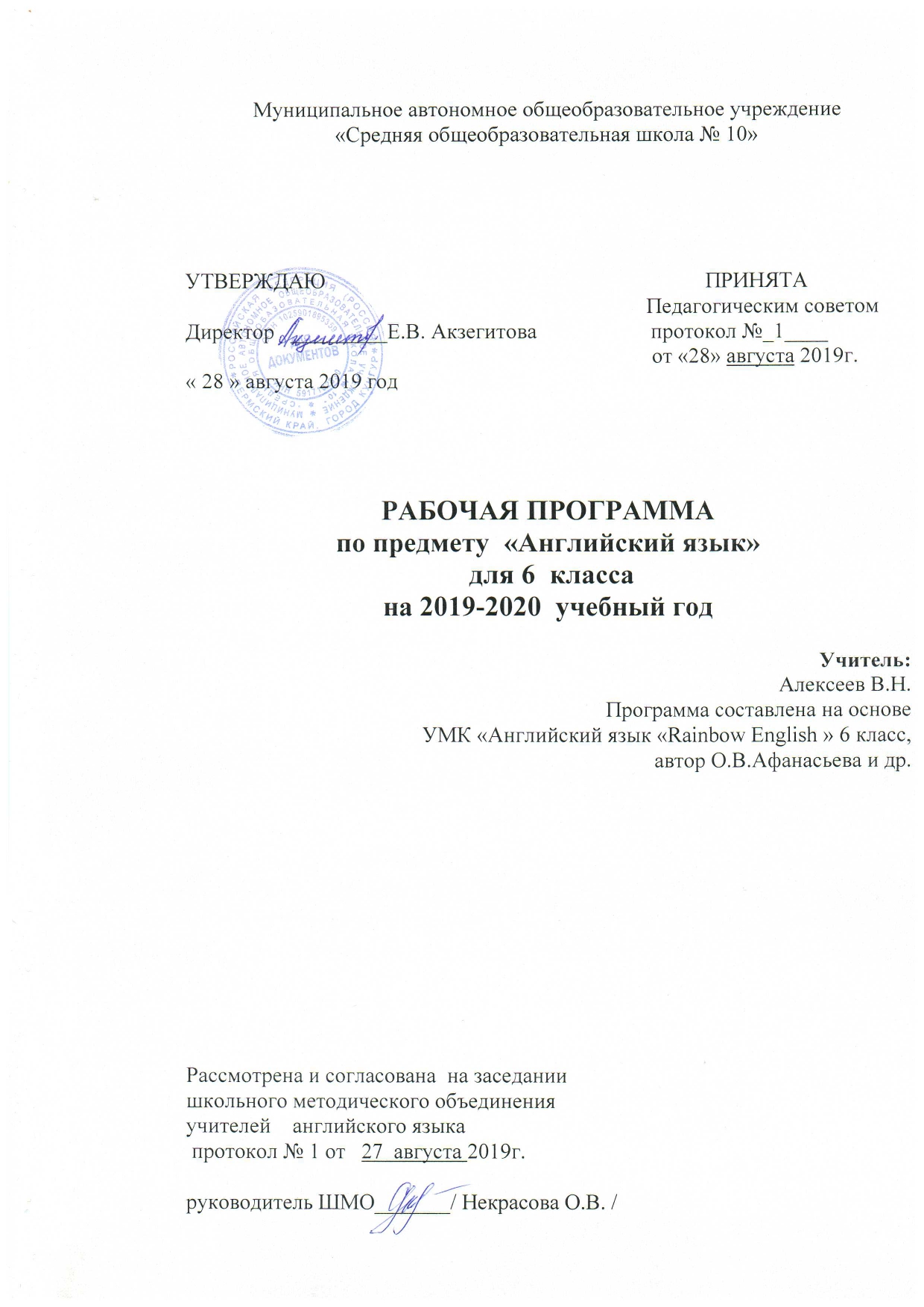 Пояснительная записка.Рабочая программа по английскому языку для 6 класса составлена на основе спримерной программы основного общего образования по английскому языку с учетом авторской программы по английскому языку для общеобразовательных учреждений   к УМК «RainbowEnglish» для учащихся 5-9 классов общеобразовательных учреждений. (Английский язык.5-9 классы: учебно-методич. пособ./О.В. Афанасьева, И.В. Михеева, Н.В. Языкова, Е.А. Колесникова. – М.: Дрофа, 2016. – (Rainbow English) и на основе следующих документов:Федеральный закон Российской Федерации «Об образовании в Российской Федерации» (от 29.12.2012 № 273-ФЗ). Федеральный государственный образовательный стандарт основного общего образования (приказ Минобрнауки РФ от 17.12.2010 № 1897).Приказ Министерства образования и науки Российской Федерации от 31.03. . №253 «Об утверждении федерального перечня учебников, рекомендуемых к использованию при реализации имеющих государственную аккредитацию образовательных программ начального общего, основного общего, среднего общего образования». Приказ Министерства просвещения России от 28 декабря 2018 № 345 «О федеральном перечне учебников, рекомендуемых к использованию при реализации имеющих государственную аккредитацию образовательных программ начального общего, основного общего, среднего общего образования»Приказ Министерства просвещения Российской Федерации от 8 мая . № 233 «О внесении   изменений в федеральный перечень учебников, рекомендуемых к использованию при реализации имеющихся государственную аккредитацию образовательных программ начального общего, основного общего, среднего общего образования, утвержденного приказом Министерства просвещения Российской Федерации от 28 декабря . № 345»Учебный план МАОУ «СОШ №10» г. Кунгура   на 2019-2020 учебный год.Основной целью обучения английскому языку на ступени основного общего образования является развитие иноязычной коммуникативной компетенции в совокупности ее составляющих: речевой, языковой, социокультурной, компенсаторной, учебно-познавательной:- речевая компетенция – развитие коммуникативных умений в четырех основных видах речевой деятельности (говорении, аудировании, чтении и письме);- языковая компетенция – овладение новыми языковыми средствами (фонетическими, орфографическими, лексическими, грамматическими) в соответствии с темами, сферами и ситуациями общения; освоение знаний о языковых явлениях изучаемого языка, разных способах выражения мысли в родном и изучаемом языке;- социокультурная компетенция – приобщение учащихся к культуре, традициям и реалиям страны изучаемого языка в рамках тем, сфер и ситуаций общения, отвечающих опыту, интересам, психологическим особенностям учащихся 5 класса; формирование умения представлять свою страну, ее культуру в условиях иноязычного межкультурного общения;- компенсаторная компетенция – развитие умений выходить из положения в условиях дефицита языковых средств при получении и передаче информации;- учебно-познавательная компетенция – дальнейшее развитие общих и специальных умений; ознакомление с доступными учащимся способами и приемами самостоятельного изучения языков и культур, в том числе с использованием новых информационных технологий;- развитие и воспитание у школьников понимания важности изучения иностранного языка в современном мире и потребности пользоваться им как средством общения, познания, самореализации и социальной адаптации; воспитание качеств гражданина, патриота; развитие национального самосознания, стремления к взаимопониманию между людьми разных сообществ, толерантного отношения к проявлениям иной культуры.Планируемые результаты изучения учебного предметаКоммуникативные уменияГоворенииУченики научатся: —начинать, вести/поддерживать и заканчивать беседу в стандартных ситуациях общения, соблюдать нормы речевого этикета, при необходимости переспрашивая, уточняя;—расспрашивать собеседника и отвечать на его вопросы, высказывая свое мнение, просьбу, отвечать на предложения собеседника согласием, отказом, опираясь на изученную тематику и усвоенный лексико-грамматический материал;—рассказывать о себе, своей семье, друзьях, своих интересах и планах на будущее, сообщать краткие сведения о своем городе/селе, своей стране и стране/странах изучаемого языка;—делать краткие сообщения, описывать события, явления (в рамках изученных тем), передавать основное содержание, основную мысль прочитанного или услышанного, выражать свое отношение к прочитанному/услышанному, давать краткую характеристику персонажей;- делать сообщение в связи с прочитанным/прослушанным текстом.Объем монологического высказывания – до 7-8 фраз.АудированиеУченики смогут:—воспринимать на слух и полностью понимать речь учителя, одноклассников;—воспринимать на слух и понимать основное содержание несложных аутентичных аудио- и видеотекстов, относящихся к разным коммуникативным типам речи (сообщение/рассказ/интервью);—воспринимать на слух и выборочно понимать с опорой на языковую догадку, контекст, краткие несложные аутентичные прагматические аудио- и видеотексты, выделяя значимую/нужную/необходимую информацию;Содержание текстов  соответствует возрастным особенностям и интересам учащихся 6 классов, имеет образовательную и воспитательную ценность.  Время звучания текстов для аудирования – до 1,5 минут.ЧтениеУченики научатся:—ориентироваться в иноязычном тексте; прогнозировать его содержание по заголовку;—читать аутентичные тексты разных жанров с пониманием основного содержания (определять тему, основную мысль; выделять главные факты, опуская второстепенные, устанавливать логическую последовательность основных фактов текста);—читать несложные аутентичные тексты разных стилей с полным и точным пониманием, используя различные приемы смысловой переработки текста (языковую догадку, анализ, выборочный перевод), а также справочные материалы; оценивать полученную информацию, выражать свое мнение;—читать текст с выборочным пониманием значимой/ нужной/интересующей информации;Объем текстов с пониманием основного содержания – 150-250 слов. Объем текстов с полным пониманием текста  до 200 слов.ПисьмоУченики смогут:—заполнять анкеты и формуляры;—писать поздравления, личные письма с опорой на образец с употреблением формул речевого этикета, принятых в стране/странах изучаемого языка.Языковые средства и навыки оперирования имиГрафика и орфографияЗнание правил чтения и написания новых слов, отобранных для данного этапа обучения и навыки их применения в рамках изучаемого лексико-грамматического материала.Фонетическая сторона речи Навыки адекватного произношения и различения на слух всех звуков английского языка; соблюдение правильного ударения в словах и фразах. Членение предложений на смысловые группы. Соблюдение правильной интонации в различных типах предложений.Лексическая сторона речи     Формирование объема продуктивного и рецептивного лексического минимума за счет лексических средств, обслуживающих новые темы, проблемы и ситуации общения. включающих устойчивые словосочетания, оценочную лексику, реплики-клише речевого этикета, отражающие культуру стран изучаемого языка (300 лексических единиц).                 Развитие навыков их распознавания и употребления в речи.Знание основных способов словообразования:            	а) аффиксации:числительные с суффиксами –teen (nineteen), -ty (sixty), -th (fifth)прилагательные с суффиксом -lessсуществительные с суффиксами - ing (swimming, reading)    	б) словосложения: существительное + существительное (football)   	в) конверсии (образование существительных от неопределенной формы глагола – to    change –  change).	Распознавание и использование интернациональных слов (doctor).Грамматическая сторона речи            Знание признаков и навыки распознавания и употребления в речи предложений с начальным It и с начальным There + to be ( It’s cold. It’s five o’clock. It’s interesting. There are a lot of trees in the park); сложносочиненных предложений с сочинительными союзами and, but, or; сложноподчиненных предложений с союзами и союзными словами  because, than;условных придаточных предложений с союзом if;различных типов вопросительных предложений (общий, специальный, альтернативный,  разделительный вопросы в Present  Simple, Present Continuous, Future Simple, Past Simpleспециальных вопросов после Can you tell me…оборота to be going для описания событий в будущем времени; побудительных предложений в утвердительной (Be careful!) и отрицательной (Don’t worry.) форме;повелительного наклонения с глаголом let;модальных глаголов can, must (have to);определенного, неопределенного и нулевого артиклей; неисчисляемых и исчисляемых существительных (a flower, snow) существительных в функции прилагательного (art gallery), притяжательного падежа имен существительных, степеней сравнения прилагательных, в том числе, образованных не по правилу ( good-better- the best); личных  местоимения в именительном (my) и объектном (me) падежах, местоимений some, any (somebody, something…), much, many, few, little, too, eitherнаречий, оканчивающиеся на –ly (early), а  также совпадающих по форме с прилагательными (fast, high); количественных числительных свыше 100; порядковых числительных свыше 20.Содержание учебного предметаКоличество часов по программе за год обучения — 105 часа (3 часа в неделю, 35 недель). Плановых контрольных работ за год обучения – 4. Содержание обучения включает следующие компоненты:1) сферы общения (темы, ситуации, тексты);2) навыки и умения коммуникативной компетенции:— речевая компетенция— языковая компетенция — социокультурная компетенция— учебно-познавательная компетенция — компенсаторная компетенция . Основные технологии, используемые в организации учебного процесса: обучение в сотрудничестве, проектная деятельность, технология деятельностного обучения, технология проблемного обучения, применение ИКТ, здоровье-сберегающие технологии, игровые технологии. Основные формы организации занятий: фронтальная, коллективная, групповая, парная, индивидуальная.Предметное содержание устной и письменной речи соответствует образовательным и воспитательным целям, учитывает интересы школьников, их возрастные особенности и включает в себя следующие темы:Раздел 1. Две столицы. Две столицы страны, крупные города, путешествия по России, достопримечательности Москвы и Санкт-Петербурга, история создания Санкт-Петербурга, климат, экскурсии по городу, история создания Москвы, театры, музеи столицы, известные люди России.Раздел 2. Посещение Британии. Географическое положение, климат и политическое устройство страны, территориальное деление государства, достопримечательности Англии и Шотландии, Лондон – столица Англии и Великобритании, его достопримечательности, Темза – основная водная артерия Англии, города Великобритании.Раздел 3. Традиции, праздники, фестивали. Новый год, Рождество, Пасха, День Святого Валентина, Хэллоуин.Раздел 4. Соединенные Штаты Америки. Открытие Америки, коренные жители североамериканского континента, Нью-Йорк – самый крупный город США, его районы и достопримечательности, история образования города, штаты и крупные города страны, столица США.Раздел 5. Любимое времяпрепровождение. Наиболее типичные увлечения подростков, возможные и любимые способы проведения свободного времени, молодёжная мода, покупки.Раздел 6. То, как мы выглядим. Описание внешности людей, черты характера, межличностные взаимоотношения, отношения в семье, со сверстниками.Основные виды учебной деятельностиВ результате изучения иностранного языка на данной ступени у обучающихся будут сформированы личностные, регулятивные, познавательные и коммуникативные универсальные учебные действия как основа умения учиться.Личностные УУДСодержание учебного материала способствует формированию УУД, связанных с личностным самоопределением (например, правильность своего образа жизни смыслообразованием и нравственно-этическим оцениванием различных явлений действительности (например, ценность семьи и дружбы), науки и искусства. Участие в смоделированных ситуациях межкультурного общения также способствует ориентации в социальных ролях, дает опыт межличностных отношений.Регулятивные УУДОбучающиеся овладеют всеми типами учебных действий, направленных на организацию своей работы в образовательном учреждении и вне его, включая способность принимать и сохранять учебную цель и задачу, планировать её реализацию (в том числе во внутреннем плане), контролировать и оценивать свои действия, вносить соответствующие коррективы в их выполнение.Познавательные УУДСпособы презентации нового языкового материала показывают учащимся, каким образом необходимо структурировать новые знания, анализировать объекты изучения с целью выделения существенных признаков и синтезировать информацию, самостоятельно выстраивая целое на основе имеющихся компонентов. Кроме того, последовательная и системная работа по УМК Rainbow English постепенно знакомит школьников со способами извлечения, обработки и презентации информации, на что направлены многие задания, связанные с чтением и аудированием. Освоение лингвистического, особенно грамматического, материала учит логически мыслить, пользоваться образцами и формулами для построения собственного речевого высказывания, дает представление о типичном, аналогичном, универсальном, исключительном и т.п., т.е. учит мыслить и излагать свои мысли адекватно.Коммуникативные УУДНаибольшее внимание уделяется развитию коммуникативных универсальных учебных действий, а именно: формированию умения с достаточной полнотой и точностью выражать свои мысли в соответствии с задачами и условиями коммуникации, овладению монологической и диалогической формами речи, инициативному сотрудничеству речевых партнеров при сборе и обсуждении информации, управлению своим речевым поведением.Содержание УМК Rainbow English 6 позволяет заложить основы коммуникативной культуры. Школьники приобретают умение самостоятельно ставить и решать личностно значимые коммуникативные задачи, при этом они в состоянии адекватно использовать имеющиеся в их распоряжении речевые и неречевые средства, соблюдая правила этикета общения.ДатаНомер урокаТема урокаЛексический материалГрамматический материалДомашнее задание1Тема 1. Знакомьтесь:Джон Баркер. Повторение лексического материала 5 классаПовторение лексики по теме “About myself”Формы глагола to beС.5 Упр.5,62Формирование грамматических навыковCan-can’t, drive, swim, wellCan swim; can playС.6 Упр.8,10,113Развитие лексических и грамматических навыков УРС.11 Упр.8,9(п)4Формирование лексических навыковClass, family, friend, go to, live, school, week, sisterС.15 Упр.10,11(п)5Развитие навыков работы с текстомС.15 Упр.12(п)6Совершенствование грамматических навыковCan you swim?С.16-17 Упр.3(наиз),57Развитие монологических уменийComputer, music, love, hate, newС.19-20 Упр.10,11,12(п)8Развитие умения читатьA lot ofС.23 правило Упр.10(п)9Формирование грамматических уменийС.25 Упр.810Совершенствование речевых уменийTo hate doing smth.С.25 Упр.9(п)11Обобщение знаний по темеС.25 Упр.11(подг.к дикт.)12Контрольная работа №113Анализ контрольных работКн.для чт. –текст 114Развитие навыков работы с текстомКн.для чт. – с.10 упр.415Тема2.Познакомьтесь с моей семьей. Формирование лексических навыковPlease, you are welcomeSpeak English, please.С.28 Упр.3(в),4(А)16Расширение лексического запасаCinema, swimming bath, watch films, zooС.31 Упр.9,10(п)17Знакомство с притяжательным падежом им.сущ.Mum’s house, the foxes’ tailsС.35 Упр.6(п)18Расширение лексического запасаBrother, child, cousine, parents, wifeС.35-37 Упр.7(наиз),10(п)19Расширение кругозора – страноведческая инф.С.39 Упр.220Совершенствование грамматических навыковDo you…?Does he…?С.42 Упр.6(п)21Правила чтения: звук [Fq]Bear, chair, hair, Mary, airport, teddy bearС.42 Упр.7,8(п)22Расширение грам. ЗнанийI don’t…He doesn’t…С. Упр.23Введение л.е. – обстоятельства времениAlways, never, often, usuallyС.46 Упр.624Отработка употребления времени Настоящего ПростогоС.47 Упр.9(п)25Повторение изученного лексического и грамматического материалаС.48 Упр.1(чт.и перев.)26Контрольная работа №227Анализ контрольных работРабота над ошибками28Тема3. Ежедневная жизнь. Повторение знаний об общих вопросахDo/does; is/areС.56 Упр.2(п)29Расширение грамматических знанийWhat, why, where, whoС.60 Упр.8,9(п)30Введение лексики по теме «Ежедневная жизнь»Breakfast, dress, get up, lunch, showerС.64-66 Упр.7,10(п)31Развитие монологической речиНаписать 10 предл. О дне своего друга32Расширение лексического запасаMinute, quarter, half, past, hourOne minute to (past) tenС.73 Упр.10,11(п)33Введение вопроса «Сколько…?»How, manyHow many books do you have?С.78 Упр.5(п)34Расширение лексических знанийTwenty, thirty…ninetyС.79 Упр.8(п)35Развитие навыков работы с текстомClock -watchС.84 Упр.736Развитие навыков аудированияНаписать рассказ “My day”37Повторение лексического и грамматического материала темыС.86 Упр.10(подг.к дикт.)38Контрольная работа №339Анализ контрольных работРабота над ошибками40Тема4. Дома. Введение лексики по темеKitchen, dinner, go to bed, take the dog outС.91-93 Упр.7,8(п)41Расширение лексического запасаBedroom, bathroom, living roomС.95 Упр.442Развитие навыков работы с текстомApple, beautiful, flowerС.98 Упр.9,10(п)43Актуализация грам.знанийI –me- my; he – him – hisС.103 Упр.10(п)44Совершенствование грам.знанийBehind, in front of, on the leftС.102 Упр.8(п)45Введение новых л.е. по темеArmchair, bookcase, cupboard, flatС.108 Упр.746Отработка употребления лексики в речиС.110 Упр.11(п)47Развитие диалогической речиCosy, light, messy, nice, pictureС.111 Упр.2(наиз),10(п)48Развитие монологической речиОформить сочинение49Повторение лексического и грамматического материала темыС.115 Упр.11(подг.к дикт.)50Контрольная работа №451Анализ контрольных работРабота над ошибками52Тема5. Я иду в школу. Развитие навыков работы с текстомС.116 Упр.2(п)53Введение лексики по темеBlackboard, classroom, tape recorder, windowsillС.123 Упр.11(п)54Совершенствование грамматических навыковDon’t run! Don’t sing!С.118 Упр.5(наиз),9,10(п)55Расширение словарного запасаWrite, open, close, know, take, say, spellС.127 Упр.6(наиз),756Знакомство с образованием вежливых просьб в англ.яз.Can you give me a pen?С.128-130 Упр.9(наиз),11(п)57Формирование грамматических навыков: наст.длит.вр.Am, is, are+VingС.132 Упр.4(п)58Совершенствование грам.навыковHe is playing. Is he playing? He is not playing.С.134МЕМО Упр.9,10(п)59Знакомство с выражением «I think/don’t think so»I think/don’t think soС.141 Упр.9(п)60Повторение лексического и грамматического материала темыС.146 Упр.8(п)61Контрольная работа №562Анализ контрольных работРабота над ошибками63Развитие навыков работы с текстомС.146 Упр.7В64Развитие монологической речиС.147 Упр.8(п)65Тема6. Еда. Введение л.е.Clean, drink, eat, enjoy, walkС.153 Упр.10(п)66Расширение грамматических знанийWhat, why, where, whoWhat are you doing?С.158 Упр.9(п)67Знакомство с интернациональными словами-названиями пищиCoffe, pizza, hamburger, salad, bananaС.158 Упр.10,11(п)68Совершенствование грамматических знанийС.161 Упр.3(п),469Расширение лексического запасаBread, butter, cheese, juiceWould you like…?С.165 Упр.11(п),слова наиз.70Повторение грам.знаний:неопределенный артикльA banana, an appleС.167 Упр.3(п),471Введение речевых образцов “I like…” “I would like…”Cucumber, ice-cream, chicken, tomatoI like…I would like…С.171 Упр.9,1072Знакомство с конструкцией There is/areThere is/areС.175 Упр.6(чт,перев.)73Тренировка употребления конструкции There is/areС.176 Упр.8(п)74Повторение лексического и грамматического материала темыС.177 Упр.11(подг.к дикт))75Контрольная работа №676Анализ контрольных работРабота над ошибками77Тема7Выходные. Расширение грам.знанийIs therer a banana in the fridge?С.181 Упр.4(п),правило78Специальные вопросы с конструкцией There is/areWhat is there on the table?С.183 Упр.8(п)79Совершенствование грам.знанийThere is an apple and two bananas.С.185 Упр.3(п)80Знакомство с прошедшей формой глагола to beYesterday, ago, last, month, spring, autumnWas, wereС.188 Упр.10(с перев.)81Знакомство с особенностями называния годаthousandС.191 Упр.4(п)82Расширение лексического запасаMarch, April….С.193 Упр.9(п)83Формирование грам.знанияWas Jane in the park?С.197 Упр.5(п)84Введение новой лексикиCloudy, windy, sunny, dry, foggy, warmIt’s hot. It was warm.С.200 Упр.10(п)85Развитие монологической речиС.205 Упр.7(1)86Расширение грам.знанийPlayed, watched, countedС.206 Упр.9(п),с.203МЕМО87Отработка употребления глаголов в Прош.вр. в речиС.205 Упр.7(2,3)88Повторение лексического и грамматического материала темыС.206 Упр.11(подг.к дикт.)89Контрольная работа №790Анализ контрольных работС.208 упр.2(п)91Тема8. Каникулы и путешествиеGo-went, see-saw, have-hadС.211-212 Упр.5,6,гл.наиз.92Развитие навыков работы с текстомPlace, train, travel, visit, interesting, museumС.214 Упр.10,11(п)93Расширение грам.знаний: неопр.форма глаголовHe decided to go to the park.С.221 Упр.10(п)94Расширение словарного запасаCountry, holidays, England, RussiaС.218 Упр.7(наиз)95Отработка употребления неправильных глаголовMake-made, do-did, send-sent, come-cameС.227 Упр.9(п+наиз)96Развитие навыков работы с текстомSquare, sea, hotel, capitalС.226 Упр.8(п)97Знакомство с выражением «собираться что-то делать»To be going to…С.234 Упр.11(п)98Повторение лексического и грамматического материала темыС.234 Упр.1099Контрольная работа №8100Анализ контрольных работРабота над ошибками101Знакомство с достопримечательностями ЛондонаThe Tower of London, Westminster Abbey, The Houses of ParliamentС.243 Упр.12102Беседуем о планах на лето